§405-B.  Domestic insurers or licensed health maintenance organization; individual health insurance approved in other statesNotwithstanding any other provision of this Title, a domestic insurer or licensed health maintenance organization authorized to transact individual health insurance in this State may offer for sale in this State an individual health plan duly authorized for sale in Connecticut, Massachusetts, New Hampshire, Rhode Island or Vermont by a parent or corporate affiliate of the domestic insurer or licensed health maintenance organization if the following requirements are met.  [PL 2013, c. 388, Pt. B, §3 (AMD).]1.  Certificate of authority from state of domicile.  The parent or corporate affiliate of the domestic insurer or licensed health maintenance organization must hold a valid certificate of authority to transact individual health insurance in the state of domicile of the parent or corporate affiliate.[PL 2011, c. 90, Pt. C, §4 (NEW).]2.  Compliance with laws of state of domicile.  A policy, contract or certificate of individual health insurance offered for sale in this State by the domestic insurer or licensed health maintenance organization must comply with the applicable individual health insurance laws in the state of domicile of the parent or corporate affiliate and must be actively marketed in that state.[PL 2011, c. 90, Pt. C, §4 (NEW).]3.  Disclosure and reporting.  The domestic insurer or licensed health maintenance organization shall meet the requirements of section 4302 for reporting plan information with respect to individual health plans offered for sale in this State and disclose to prospective enrollees how the individual health plans of the parent or corporate affiliate differ from individual health plans offered by other domestic insurers or licensed health maintenance organizations in a format approved by the superintendent.  Health plan policies and applications for coverage must contain the following disclosure statement or a substantially similar statement on the face page of the policy or application in a type size of at least 14 points and font that is easily readable by a person with average eyesight:  "This policy is issued by a domestic insurer or licensed health maintenance organization but is governed by the laws and rules of (state of domicile of parent or corporate affiliate of domestic insurer or licensed health maintenance organization), which is the state of domicile of the parent or corporate affiliate of the domestic insurer or licensed health maintenance organization.  This policy may not be subject to all the insurance laws and rules of the State of Maine, including coverage of certain health care services or benefits mandated by Maine law.  Before purchasing this policy, you should carefully review the terms and conditions of coverage under this policy, including any exclusions or limitations of coverage."[PL 2013, c. 388, Pt. B, §4 (AMD).]4.  Grievance procedures.  The domestic insurer or licensed health maintenance organization shall meet the requirements of section 4303, subsection 4 for grievance procedures with respect to health plans offered for sale in this State.[PL 2011, c. 90, Pt. C, §4 (NEW).]5.  Sale of policies.  A domestic insurer or licensed health maintenance organization may not offer an individual health plan for sale in this State pursuant to this section before January 1, 2014.[PL 2011, c. 90, Pt. C, §4 (NEW).]SECTION HISTORYPL 2011, c. 90, Pt. C, §4 (NEW). PL 2013, c. 388, Pt. B, §§3, 4 (AMD). The State of Maine claims a copyright in its codified statutes. If you intend to republish this material, we require that you include the following disclaimer in your publication:All copyrights and other rights to statutory text are reserved by the State of Maine. The text included in this publication reflects changes made through the First Regular and First Special Session of the 131st Maine Legislature and is current through November 1. 2023
                    . The text is subject to change without notice. It is a version that has not been officially certified by the Secretary of State. Refer to the Maine Revised Statutes Annotated and supplements for certified text.
                The Office of the Revisor of Statutes also requests that you send us one copy of any statutory publication you may produce. Our goal is not to restrict publishing activity, but to keep track of who is publishing what, to identify any needless duplication and to preserve the State's copyright rights.PLEASE NOTE: The Revisor's Office cannot perform research for or provide legal advice or interpretation of Maine law to the public. If you need legal assistance, please contact a qualified attorney.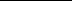 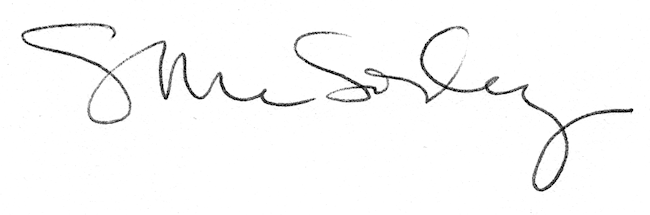 